Wife and Husband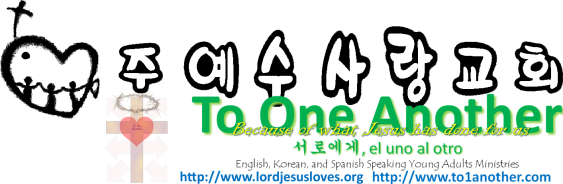 Pastor Yoo Nam KangEphesians 5:22-25May 20, 2012Ephesians 5:22-25
22 For wives, this means submit to your husbands as to the Lord. 23 For a husband is the head of his wife as Christ is the head of the church. He is the Savior of his body, the church. 24 As the church submits to Christ, so you wives should submit to your husbands in everything. 25 For husbands, this means love your wives, just as Christ loved the church. He gave up his life for her1. Position of the Wife (the stance that she should take)1Peter 3:1, 5
1 In the same way, you wives must accept the authority of your husbands. Then, even if some refuse to obey the Good News, your godly lives will speak to them without any words. They will be won over 5 This is how the holy women of old made themselves beautiful. They trusted God and accepted the authority of their husbands.1Corinthians 11:3
But there is one thing I want you to know: The head of every man is Christ, the head of woman is man, and the head of Christ is God.2. Things that the Husband Must DoEphesians 5:28
In the same way, husbands ought to love their wives as they love their own bodies. For a man who loves his wife actually shows love for himself.3. Shared Responsibility of the CoupleGalatians 2:20
My old self has been crucified with Christ. It is no longer I who live, but Christ lives in me. So I live in this earthly body by trusting in the Son of God, who loved me and gave himself for me.